ҠАРАР                                                                                   ПОСТАНОВЛЕНИЕ01 февраль  2023 й.	                      № 2                            01 февраля 2023 г.    Об отмене постановления главы сельского поселения Суккуловскийсельсовет муниципального района Ермекеевский район Республики Башкортостан от 27.07.2017г. № 38 «Об утверждении Положения о порядке обращения с ртутьсодержащими отходами на территории сельского поселения Суккуловский сельсовет муниципального района Ермекеевский район Республики Башкортостан».В соответствии с Федеральным законом Российской  Федерации от 06.10.2003г.  № 131-ФЗ «Об общих принципах организации местного самоуправления в Российской Федерации», рассмотрев  протест прокурора Ермекеевского района,п о с т а н о в л я ю:1. Отменить постановления главы сельского поселения Суккуловскийсельсовет муниципального района Ермекеевский район Республики Башкортостан от 23.03.2020 г. № 17 «Об утверждении Положения о порядке обращения с ртутьсодержащими отходами на территории сельского поселения Суккуловский сельсовет муниципального района Ермекеевский район Республики Башкортостан».      2. Настоящее постановление обнародовать на информационном стенде администрации и опубликовать на официальном сайте сельского поселения  Суккуловский сельсовет муниципального района Ермекеевский  район Республики Башкортостан.3.Настоящее постановление вступает в силу со дня официального обнародования.И. о. главы сельского поселения                                                   О.М. Никитин  Һыуkkул ауыл советы ауыл билəмəhе хакимиәте муниципаль районының Йəрмəĸəй районы Башkортостан Республиĸаhы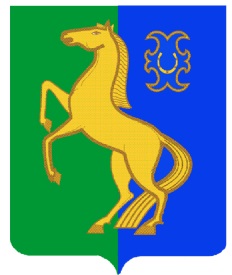 Администрация сельского поселения Суккуловский сельсовет муниципального района Ермекеевский район Башкортостан Республики